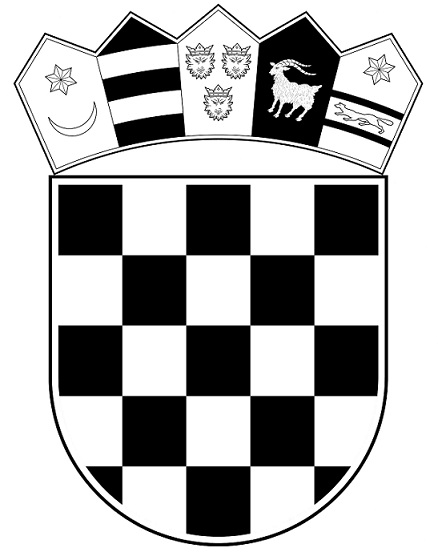 KLASA: 406-02/21-02/497URBROJ:514-10-05-06-04/4-21-03U Puli,      23. studenog 2021.g.				POZIV NA DOSTAVU PONUDEPoštovani, Kaznionica u Valturi (u daljnjem tekstu Naručitelj) pokrenula je postupak nabave Duboko smrznutog sjemena bikova za koji sukladno članku 12. Zakona o javnoj nabavi (NN 12/16) nije obvezna provesti jedan od postupaka propisanih ZJN 2016 s obzirom da je procijenjena vrijednost nabave manja od 200.000,00 kn za robu i usluge odnosno 500.000,00 kn bez PDV-a za radove. Postupak jednostavne nabave provodi se sukladno članku 6, Pravilnika o provedbi postupaka jednostavne nabave, KLASA: 406-02/17-02/52, URBROJ: 571-2168-05-17-1, od 25. svibnja 2017. godine.1.  PODACI O PREDMETU NABAVE1.1. Predmet nabave: Duboko smrznuto sjeme bikova 1.2. Opis predmeta nabave: Duboko smrznuto sjeme bikova HF pasmine sukladno troškovniku iz ovog Poziva na dostavu ponude  1.3. Evidencijski broj nabave: 08/2022 JN1.4.. Procijenjena vrijednost nabave: 34.000,00 kn bez PDV-a1.5. CPV-oznaka: 03141000-1 Sperma bikova1.6.Količina predmeta nabave:  Navedena  je u troškovniku predmeta nabave  u privitku ovog poziva i čini njegov sastavni dio. ( Prilog 2). Troškovnici sadrže okvirne (predviđene) količine predmeta nabave s obzirom da se za predmet nabave zbog prirode korištenja ne može unaprijed odrediti točna količina. Stvarna nabavljena količina  stavke Troškovnika predmeta nabave može biti veća ili manja od okvirne količine.Ukupna plaćanja bez PDV-a temeljem sklopljenog ugovora ne smiju prelaziti vrijednost ugovora bez PDV-a.1.7. Troškovnik Troškovnik se sastoji od više stavki od kojih svaka sadrži polja u kojima se navodi tekstualni opis stavke, jedinica mjere po kojoj se  stavka obračunava (doza),  jedinična cijena, ukupan iznos  stavke (količina stavke x jedinična cijena) te  cijenu ponude bez poreza na dodanu vrijednost (zbroj svih ukupnih cijena stavki), iznos poreza na dodanu vrijednost, te cijenu ponude sa porezom na dodanu vrijednost.Ponuđači moraju u troškovniku ponuditi 9 bikova HF pasmine goveda progeno testiranih, razvrstanih prema indeksu ukupne relativne uzgojne vrijednosti ( RZG ), kako je prikazano u tablici te istu popunitiPonuđači koji imaju izračun u drugim jedinicama (SAD, Kanada, Italija, Francuska, Danska ), dužni su ih preračunati u RZGBudući da je vrijednost RZG - a kod svih bikova promjenjiv, ponuđač je prilikom isporuke sjemena dužan dokazivati RZG za sjeme bika koje isporučuje preslikom testa dotičnoga, ne starijeg od tri (3) mjeseca. Tijekom godine dozvoljena je zamjena bika kojemu padne vrijednost RZG-a drugim odgovarajućim bikom.U drugoj grupi ponuđači moraju ponuditi sjeme jednog bika crvenog HF Seksirano sjeme mora biti prikladno za osjemenjivanje junica (lakoća teljenja iznad 105) ne nuditi bikove Omanove linijePri odabiru bikova uzeti u obzir lakoću teljenja (iznad 105), (vime iznad 105), plodnost kćerki (iznad 100), širinu zdjelice (što šira), noge (iznad 105).Svi ponuđeni bikovi moraju udovoljavati traženim karakteristikama.Obrazac troškovnika mora biti potpisan te ispunjen u cijelosti od strane ponuditelja. 2. UVJETI NABAVEVaša ponuda treba ispunjavati sljedeće uvjete:2.1. Način izvršenja: Temeljem sklopljenog ugovora, roba će se nabavljati sukcesivno    narudžbenicama. 2.2. Rok isporuke robe: U roku od 48 sati od primitka narudžbenice 2.3. Mjesto isporuke: Kaznionica u Valturi, Valtursko polje 211, 52100 Pula2.4. Rok valjanosti ponude: 60 dana od dana otvaranja ponude.2.5. Rok trajanja ugovora: Od trenutka sklapanja istog do 31. prosinca 2022. godine2.6. Rok, način i uvjeti plaćanja: Plaćanje se vrši po isporuci predmeta nabave, temeljem ispostavljenog računa, u roku od 30 dana. Kaznionica u Valturi  obvezna je sukladno Zakonu o elektroničkom izdavanju računa u javnoj nabavi (NN 94/18), račune izdane od 1. srpnja 2019. godine zaprimati isključivo u obliku elektroničkih računa, odnosno eRačuna. Stoga je potrebno da ponuditelji račune izdane od 1. srpnja 2019. godine šalju putem svog odabranog informacijskog posrednika.Račun se ispostavlja isključivo za robu iz troškovnika ovog predmeta nabave, uz naznaku broja ugovora. Sve ostale robe izvan liste troškovnika iz ovog nadmetanja ne smiju se obračunavati na računu koji se poziva na ugovor, već će se fakturirati na drugom računu uz obveznu naznaku broja narudžbenice.  2.7. Cijena ponude: Sve cijene izražavaju se u kunama. U cijenu ponude moraju biti uračunati svi troškovi (prijevoz, troškovi osiguranja do mjesta isporuke, pristojbe, takse i sl.) i popusti ponuditelja.Cijena ponude obuhvaća sve stavke troškovnika i piše se brojkama.  Cijene smiju biti iskazane na 2 (dvije) decimale. Ponuditelji su dužni upisati jedinične cijene i ukupne cijene za svaku stavku troškovnika na način kako je to određeno u troškovniku. U slučaju da ponuditelj ne ispuni sve predviđene stavke troškovnika, ponuda će se smatrati neprihvatljivom.Ako ponuditelj nije u sustavu poreza na dodanu vrijednost ili je predmet nabave oslobođen poreza na dodanu vrijednost, u ponudbenom listu, na mjesto predviđeno za upis cijene ponude s porezom na dodanu vrijednost, upisuje se isti iznos kao što je upisan na mjestu predviđenom za upis cijene ponude bez poreza na dodanu vrijednost, a mjesto predviđeno za upis iznosa poreza na dodanu vrijednost ostavlja se prazno.2.8. Kriterij za odabir ponude: najniža cijena (uz obavezu ispunjenja svih gore navedenih      uvjeta i zahtjeva)2.9. Nepromjenjivost cijena: Cijene iz ponude moraju ostati nepromijenjene za vrijeme trajanja ugovorne obveze s Naručiteljem, a sukladno ovom Pozivu za dostavu ponude3. OSNOVE ZA ISKLJUČENJE GOSPODARSKOG SUBJEKTA 3.1. NEPLAĆANJE DOSPJELIH POREZNIH OBVEZA I OBVEZE ZA        MIROVINSKO I ZDRAVSTVENO OSIGURANJE Naručitelj će isključiti gospodarskog subjekta iz postupka jednostavne nabave ako utvrdi da gospodarski subjekt nije ispunio obveze plaćanja dospjelih poreznih obveza i obveza za mirovinsko i zdravstveno osiguranje: 1. u Republici Hrvatskoj, ako gospodarski subjekt ima poslovni nastan u Republici Hrvatskoj, ili 2. u Republici Hrvatskoj ili u državi poslovnog nastana gospodarskog subjekta, ako gospodarski subjekt nema poslovni nastan u Republici Hrvatskoj. Iznimno od navedenog, Naručitelj neće isključiti gospodarskog subjekta iz postupka jednostavne nabave ako mu sukladno posebnom propisu plaćanje obveza nije dopušteno, ili mu je odobrena odgoda plaćanja. Za potrebe utvrđivanja okolnosti iz točke 3.1. gospodarski subjekt u ponudi dostavlja:- potvrdu Porezne uprave o stanju duga ili drugog nadležnog tijela države poslovnog nastana gospodarskog subjekta, koji ne smije biti stariji od 30 (trideset) dana od dana slanja poziva za dostavu ponude. Ako se u državi poslovnog nastana gospodarskog subjekta, odnosno državi čiji je osoba državljanin ne izdaju gore navedeni dokumenti ili ako ne obuhvaćaju sve okolnosti iz točke 3.1., gospodarski subjekt dostavlja:- izjavu pod prisegom ili, ako izjava pod prisegom prema pravu dotične države ne postoji, izjavu davatelja s ovjerenim potpisom kod nadležne sudske ili upravne vlasti, javnog bilježnika ili strukovnog ili trgovinskog tijela u državi poslovnog nastana gospodarskog subjekta, odnosno državi čiji je osoba državljanin, koja ne smije biti starija od 30 (trideset) dana od dana slanja poziva za dostavu ponude. 4. KRITERIJ ZA ODABIR GOSPODARSKOG SUBJEKTA (UVJETI SPOSOBNOSTI) 4.1. Tehnička i stručna sposobnostPonuđač je dužan triput godišnje organizirati dolazak stručnjaka za reprodukciju na stočnu farmu Kaznionice te zajedno sa veterinarom Kaznionice obaviti pregled krava za koje veterinar Kaznionice odredi potrebu ( obavezna upotreba ultrazvuka).Ponuđač se obavezuje da će za period dok vrši opskrbu Kaznionice bikovskim sjemenom, dati na korištenje 9-litarski kontejner za čuvanje sjemena.Ponuđač se obavezuje opskrbu sjemenom vršiti svaka tri tjedna u krugu Kaznionice do 14,30 sati.5. OBLIK I SADRŽAJ PONUDEPonuda sadržava:Ponudbeni list (Prilog 1) popunjen i potpisan od strane ponuditeljaTroškovnik (Prilog 2) popunjen i potpisan od strane ponuditeljaPotvrda porezne uprave ili jednakovrijedni dokument sukladno točki 3.1.Tehnička i stručna sposobnost- potpisna izjava Prilog 3.6. ROK, NAČIN I MJESTO DOSTAVE PONUDE6.1. Način izrade i dostave ponudePonuda se dostavlja na Ponudbenom listu i obveznim sastavnim dijelovima navedenimau ovom Pozivnom natječaju. Naručitelj neće prihvatiti ponudu koja ne ispunjava uvjete i zahtjeve vezane uz predmet nabave iz ovog Poziva.Ponuditelj je obvezan izraditi ponudu u pismenom obliku, na hrvatskom jeziku, latiničnim pismom, a cijena ponude izražava se u kunama. Ponuda se piše neizbrisivom tintom. Ispravci u ponudi moraju biti izrađeni na način da su vidljivi. Ispravci moraju uz navod datuma ispravka biti potvrđeni potpisom ponuditelja.Pri izradi ponude ponuditelj se mora pridržavati zahtjeva i uvjeta iz ovog poziva na dostavu ponude.Podnošenjem svoje ponude ponuditelj prihvaća sve uvjete navedene u ovom pozivu na dostavu ponude.6.2.Rok za dostavu ponude i rok otvaranje ponude:Ponuda se može dostaviti u elektroničkom obliku na e-mail adresu: kaznionica.valtura@kvl.pravosudje.hr ili putem dostavne službe ili osobno na adresu naručitelju.Ponude koje se predaju putem dostavne službe ili osobno na adresu Naručitelja (Valtursko polje 211, 52100 Pula-tajništvo dostavljaju se u zatvorenoj omotnici na kojoj mora biti naznačeno:	na prednjoj strani omotnice: NAZIV I ADRESA NARUČITELJA           PONUDA ZA NABAVU:                                   Duboko smrznuto sjeme bikova              Evidencijski broj nabve 08/2022 JNna poleđiniNaziv i adresa ponuditeljaPonuda mora biti dostavljena naručitelju najkasnije do 30.11.2021. do 13:00  sati bez obzira na način dostave.Ponuditelj samostalno određuje način dostave ponude i sam snosi rizik eventualnog gubitka odnosno  nepravovremene dostave ponude.Otvaranje  ponuda dana 30.11.2021 u 13:00 sati u Kaznionici u Valturi, Valtursko polje 211, 52100 Pula. Otvaranje ponuda nije javno.Ponuda pristigla nakon isteka roka za dostavu ponuda neće se otvarati, te će se kao zakašnjela ponuda vratiti ponuditelju koji ju je dostavio7 . OSTALO 7.1. Osoba zadužena za kontakt s ponuditeljemJelena Tarticchio, pitanja vezano za dokumentaciju predmeta nabavee-mail: jelena.tarticchio@kvl.pravosudje.hrTel:052/300-732, Fax:052/300-706, Esten Mohorović, za troškovnik predmeta nabavee-mail; esten.mohorovic@kvl.pravosudje.hrTel:052/300-740Komunikacija i svaka druga razmjena informacija između naručitelja i gospodarskih subjekata obavljati će se u pisanom obliku elektroničkim sredstvima komunikacije, odnosno putem e-maila.Ako je potrebno, gospodarski subjekti mogu za vrijeme roka za dostavu ponuda zahtijevati dodatne informacije i objašnjenja vezana uz sadržaj Poziva na dostavu ponude.7.2. Odabir ponude:Stručno povjerenstvo za provedbu postupka nabave pregledava, ocjenjuje i rangira ponude prema kriteriju za odabir. Naručitelj neće prihvatiti ponudu koja ne ispunjava uvjete i zahtjeve vezane uz predmet nabave iz ovoga Poziva za dostavu ponuda. Pisanu obavijest o rezultatima nabave: odluku o odabiru ili poništenju naručitelj će dostaviti ponuditelju u roku od 30 dana od dana isteka roka za dostavu ponuda.7.3. Posebne odredbe Na ovaj postupak jednostavne nabave primjenjuje se Pravilnik o provedbi postupaka jednostavne nabave, KLASA: 406-02/17-02/52, URBROJ: 571-2168-05-17-1, od 25. svibnja 2017.  Na ovaj postupak ne primjenjuju se odredbe Zakona o javnoj nabavi. Protiv Odluke o odabiru ponude nije moguće izjaviti žalbu. Naručitelj zadržava pravo poništiti ovaj postupak nabave u bilo kojem trenutku, odnosno ne odabrati niti jednu ponudu, a sve bez ikakvih obveza ili naknada bilo koje vrste prema ponuditeljima          UPRAVITELJJosip TroštPrilog 1.Obavezno ispuniti sve stavke.7.	Uz ponudu dostavljamo popis svih sastavnih dijelova i priloga ponude (Sadržaj ponude) slijedećim redoslijedom: ___________________________________________________________________________________________________________________________________________________________________________________________________________________________________________________________________________________________________________________________________________________________________PONUDITELJ:                                                                  __________________________________________(tiskano upisati ime i prezime ovlaštene osobe ponuditelja)M.P.         _____________________________________                                                                           (pečat i potpis ovlaštene osobe)U _____________________,  dana  ____________ 2021. godine.Napomena: *   Ako ponuditelj nije u sustavu poreza na dodanu vrijednost ili je predmet nabave oslobođen poreza na dodanu vrijednost, u Ponudbenom listu i Troškovniku, na mjesto predviđeno za upis cijene ponude s porezom na dodanu vrijednost, upisuje se isti iznos kao što je upisan na mjestu predviđenom za upis cijene ponude bez poreza na dodanu vrijednost, a mjesto predviđeno za upis iznosa poreza na dodanu vrijednost ostavlja se prazno.PRILOG 3.IZJAVA PONUDITELJA O PRIHVAĆANJU OPĆIH I POSEBNIH UVJETA 1.Izjavljujemo da smo razumjeli sve uvjete i odredbe iz ove Dokumentacije za nadmetanje, da ih prihvaćamo i da ćemo izvršiti predmet nabave u skladu s tim odredbama  s rokom isporuke i za cijenu koju smo naveli u ponudi.                                                                               …………………………………                                                    M.P                potpis ponuditelja/nositelja ponude2. Izjavljujemo da ćemo u roku iz zahtjeva Javnog naručitelja dostaviti pisano objašnjenje i analizu svoje ponude radi otklanjanja eventualnih sumnji u mogućnost izvršenja ugovora, ukoliko je cijena naše ponude neuobičajeno niska za ponuđenu robu.                                                                                 …………………………………                                                     M.P                           potpis ovlaštene osoba3. Izjavljujemo da ćemo za period dok vršimo opskrbu Kaznionice bikovskim sjemenom, dati na korištenje 9-litarski kontejner za čuvanje sjemena                                                                                  .............………………..... 							       potpis ovlaštene osobe4. Izjavljujemo da ćemo vršiti opskrbu sjemenom svaka tri tjedna u krugu Kaznionice do 14,30 sati.					M.P		………………...........................                                                                                         potpis ovlaštene osobe5. Izjavljujemo da ćemo tri (3) puta godišnje organizirati dolazak stručnjaka za reprodukciju na stočnu farmu Kaznionice te zajedno sa veterinarom Kaznionice obaviti pregled krava za koje veterinar Kaznionice odredi potrebu ( obavezna upotreba ultrazvuka).					M.P		………………...........................                                                                                     potpis ovlaštene osobe6. Izjavljujemo da naše obveze prema ovoj ponudi traju minimalno 60 dana, a ponuda može biti prihvaćena bilo kojeg dana prije isteka roka valjanosti ponude od 60 dana.                                                               M.P.                           .………………………………          							             potpis  ovlaštene osobe1.PODACI O NARUČITELJUNaziv naručiteljaMinistarstvo pravosuđa i uprave, Uprava za zatvorski sustav i probacijuKaznionica u ValturiSjedište naručiteljaValtursko polje 211, 52100 Pula   Predmet nabaveDuboko smrznuto sjeme bikova   Evidencijski broj nabave:08/2022 JN2.PODACI O PONUDITELJU Naziv ponuditeljaSjedište ponuditelja Adresa ponuditeljaOIB Broj računa (IBAN)Naziv poslovne bankeNavod o tome je li ponuditelj u sustavu poreza na dodanu vrijednostDA                 NE  (zaokružiti)Adresa za dostavu pošteAdresa e-pošteKontakt osoba ponuditeljaBroj telefonaBroj telefaksa3.PONUDA   Broj ponude   Datum ponude4.   CIJENA PONUDE    Cijena ponude, kn bez PDV-a    Stopa i iznos PDV-aCijena ponude, u kn s PDV-om* -       brojkama5.Rok valjanosti ponude 60 dana od dana otvaranja ponuda